    Документы, подтверждающие расходы на первый год жизни ребенка:                                  1.Наличие кассового чека. С 01.02.2021 года во всех чеках ККМ должна отражаться полная информация о товаре (наименование, цена, количество). Если информации недостаточно, к чеку ККМ необходим товарный чек. В товарных чеках не должно быть исправлений, дописок и подчисток, итоговая сумма должна быть указана прописью и обязательно подпись и расшифровка подписи (ФИО) продавца.                        2.Информация о товаре должна позволять определить, что расходы произведены на ребенка первого года жизни. А именно: если приобретены памперсы, то в чеке должен указываться размер памперса или вес ребенка; если одежда, то размеры; если продукты, то должен быть указан возраст ребенка, с какого можно употреблять продукт.                                                                        - П. 1 относится и к документам, подтверждающим расходы на ремонт жилого помещения.Со знаком «*» Управление  направляет межведомственные запросы   в случае, если указанные документы не были представлены заявителем самостоятельно.По всем  вопросамобращаться в Управление по муниципальному району Большеглушицкий ГКУ СО «ГУСЗН Южного округа», находящееся по адресу:с.Большая Глушица , ул.Гагарина д.27каб.№ 7, № 15, тел. 2-13-07; 2-13-08.Режим работы:понедельник – пятницас 8.00 до 16.12обед с 12.00 до 13.00СЕМЕЙНЫЙ КАПИТАЛ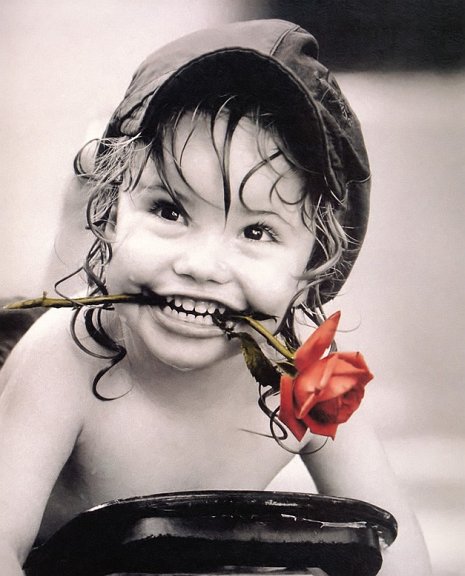 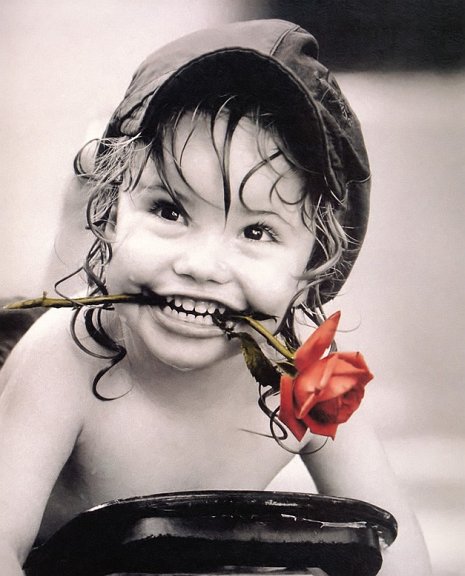 - А  Я   ТРЕТИЙ …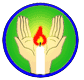 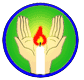 Государственное казенное учреждение Самарской области«ГЛАВНОЕ УПРАВЛЕНИЕ СОЦИАЛЬНОЙ ЗАЩИТЫ НАСЕЛЕНИЯ ЮЖНОГО ОКРУГА»Управление по муниципальному району БольшеглушицкийЕдиновременная денежная выплата(семейный капитал)Закон Самарской области от 16.07. 2004г.№ 122-ГД « О государственной поддержке граждан,  имеющих детей»Основными получателями единовременной денежной выплаты (семейный капитал) являются граждане Российской Федерации, постоянно проживающие на территории Самарской области:                  1.женщины, родившие (усыновившие) третьего ребенка или последующих детей после 30 ноября 2011 г.;         2.мужчины,    являющиеся     единствен-ными усыновителями третьего ребенка или последующих детей, если решение суда об усыновлении вступило в законную силу после 30 ноября 2011 г.;        3.мужчины, являющиеся отцами (усыновителями) третьего ребенка или последующих детей, в том случае, если женщина, родившая третьего ребенка или последующих детей, не получила семейный капитал в случае ее смерти или лишения родительских прав.        Единовременная денежная выплата (семейный капитал) устанавливается в размере 100 000 рублей и носит компенсационный характер - то есть возмещает расходы  по следующим направлениям:1. погашение кредита на приобретение жилья (основного долга и (или) уплаты процентов по нему) или компенсация части собственных средств, потраченных на  приобретение жилья;2.проведение ремонта жилого помещения;3.оплата услуг за образование и содержание ребенка (детей) заявителя в образовательных организациях, реализующих основную общеобразовательную программу дошкольного образования на территории Самарской области;4.получение ребенком (детьми) заявителя и (или) самим заявителем платного профессионального образования в образовательных организацияхпрофессионального образования, имеющих гос. аккредитацию и находящихся на территории РФ;5.получение ребенком (детьми) заявителя и (или) самим заявителем платных медицинских услуг;6.приобретение транспортного средства;  7.приобретение предметов, необходимых для ухода и развития детей первого года жизни (мебель, детская коляска, детская одежда, продукты питания, средства гигиены, детская удерживающая система (устройство)), осуществляется на основании кассовых и (или) товарных чеков, подтверждающих виды и объемы понесенных расходов).       Обращение за назначением выплаты возможно при достижении третьим ребенком или последующими детьми возраста одного года. Исключение составляет предоставление семейного капитала на приобретение предметов, необходимых для ухода и развития детей первого года жизни. В этом случае обратиться за выплатой можно сразу после рождения ребенка.        Единовременной денежной выплатой возмещаются только те расходы заявителя, которые возникли у него не более чем за три года до момента обращения за их компенсацией.      Распоряжение средствами семейного капитала может осуществляться заявителями одновременно по нескольким направлениям.  Семейный капитал назначается на основании:1.заявления с указанием направлений расходова-ния, а также * сведений о совместном проживании ребенка (детей) с заявителем;2.документа, удостоверяющего личность заявителя;3. *- свидетельств о рождении детей;    В случае отсутствия совместной регистрации по месту жительства заявителя и детей заявитель представляет иные сведения (документы), подтверждающие факт совместного проживания заявителя с детьми (решение суда, договор найма жилого помещения).Дополнительно предоставляются следующие документы в зависимости от выбранного направления:       1.   на приобретение жилого помещения   – договор купли – продажи жилого помещения; кредитный договор и квитанции, подтверждающие внесение оплаты по кредиту; * документ, подтверждающий право собственности на жилое помещение возникшее после 01.12.2011 г..      2. на ремонт жилого помещения -  кассовые и (или) товарные чеки, акта о выполненных работах, подтверждающих виды и  (или) объем понесенных расходов.      3.   на  оплату услуг за  образование и содержание ребенка в образовательной организации дошкольного образования       -договор на оказание платных образовательных услуг;     -*лицензия на право осуществления образовательной деятельности;       - квитанции об оплате.          4. на получение ребенком или самим заявителем платного профессионального образования - договор об оказании платных образовательных услуг; - копия свидетельства о гос. аккредитации образовательной деятельности;   - кассовые и (или) товарные чеки, приходные кассовые ордера  и иные документы.      5. на получение платных мед. услуг   -    документ медорганизации о получении платных медицинских услуг;- * сведения о наличии   ИП реабилитации (абилитации) и о содержащихся в ней мероприятий;- документы, подтверждающие вид и объем понесенных расходов, связанных с реализацией ИПР;- * заключение медорганизации о нуждаемости в  ТСР;   - * документоы, подтверждающие вид и объем понесенных расходов на указанные ТСР.    6.на приобретение транспортного средства  - паспорт транспортного средства;  - договор купли-продажи транспортного средства;   - кассовые и (или) товарные чеки, приходные кассовые ордера и иные документы.